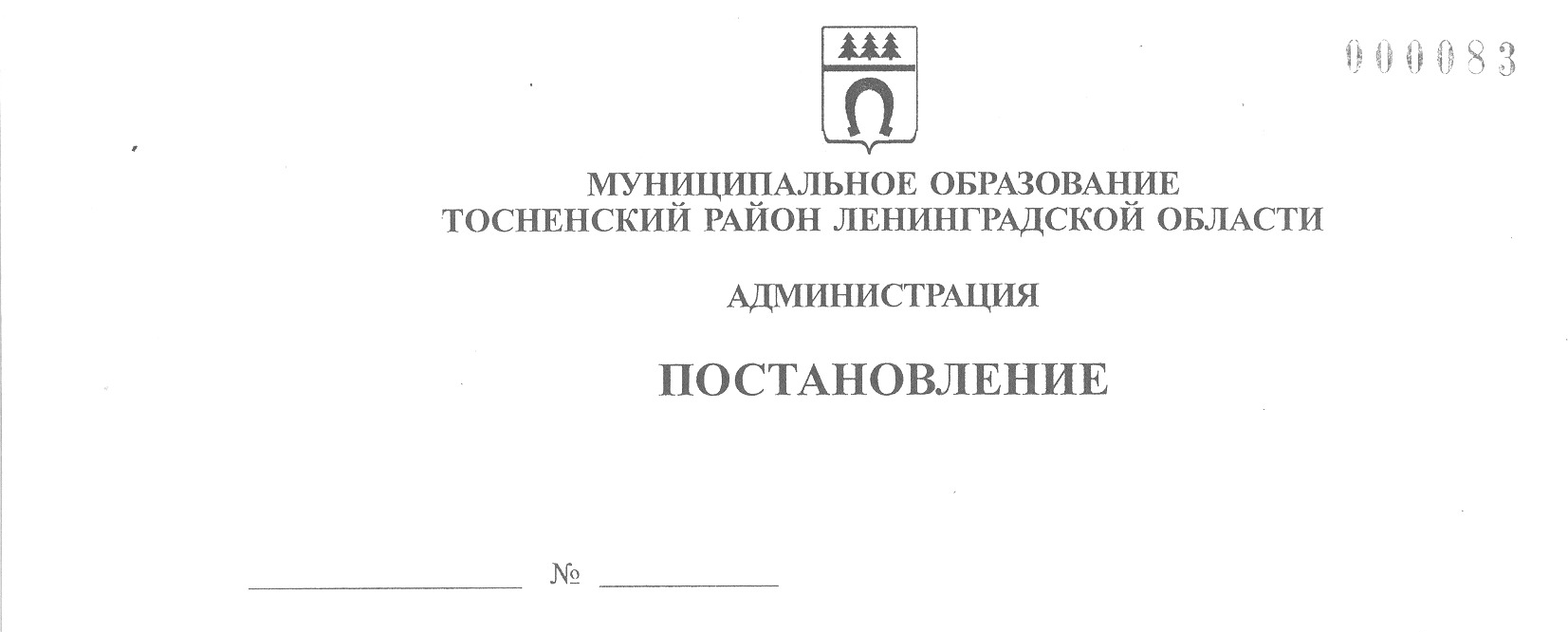 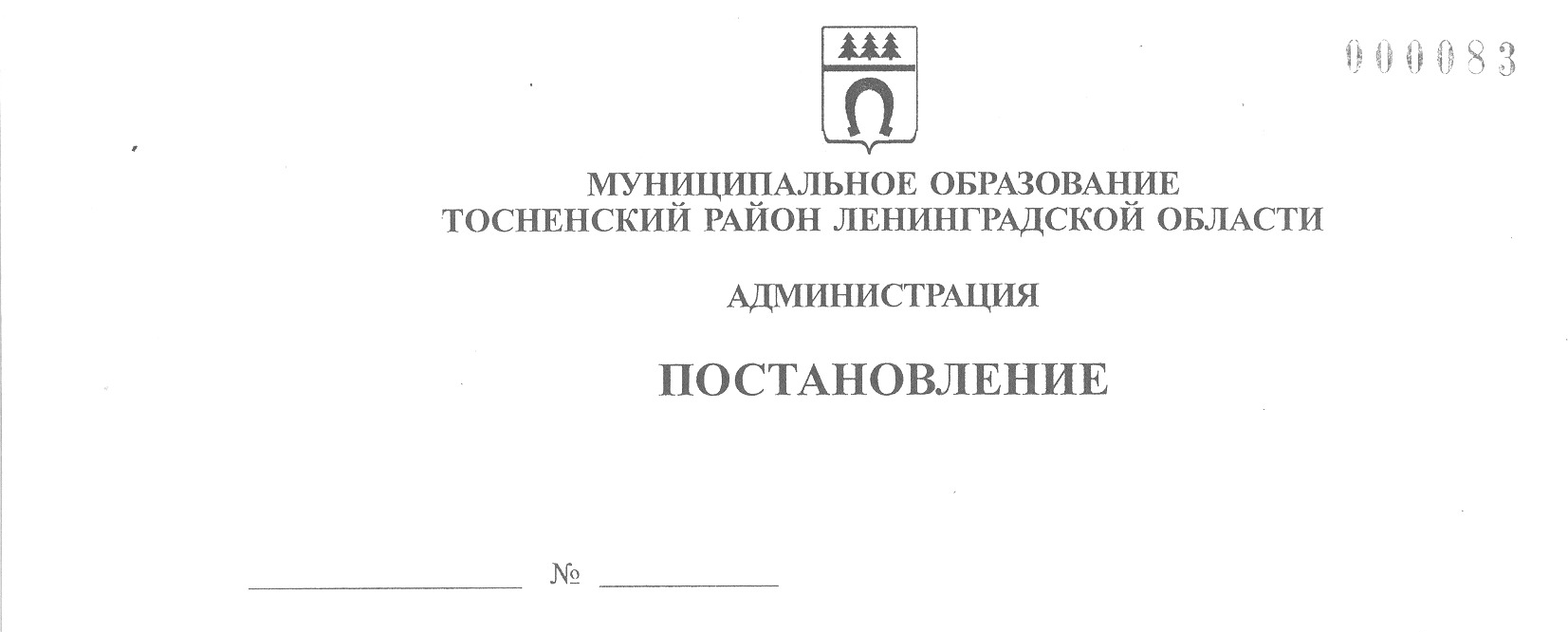 22.12.2021                         3041-паО внесении изменений в постановление администрации муниципального образования Тосненский район Ленинградской области от 17.12.2019 № 2281-па «Об утверждении муниципальной программы «Поддержка социально ориентированных некоммерческихорганизаций на территории муниципального образования Тосненский район Ленинградской области»Администрация муниципального образования Тосненский район Ленинградской областиПОСТАНОВЛЯЕТ:1. Внести в постановление администрации муниципального образования Тосненский район Ленинградской области от 17.12.2019 № 2281-па «Об утверждении муниципальной программы «Поддержка социально ориентированных некоммерческих организаций на территории муниципального образования Тосненский район Ленинградской области» следующие изменения:1.1. В приложении к постановлению:1.1.1. В паспорте муниципальной программы:1.1.1.1. В разделе «Этапы и сроки реализации муниципальной программы» заменить «2020-2022 годы» на «2020-2024 годы».1.1.1.2. Раздел «Объем бюджетных ассигнований муниципальной программы – всего, в том числе по годам» изложить в новой редакции:1.1.1.3. Раздел «Ожидаемые результаты реализации муниципальной программы» изложить в новой редакции:1.1.2. Раздел 3 муниципальной программы изложить в следующей редакции:«3.1. Ожидаемые результаты реализации муниципальной программы к концу 2024 года:- количество социально значимых проектов социально ориентированных некоммерческих организаций, реализованных на территории Тосненского района Ленинградской области за счет финансовой поддержки на средства местного бюджета – 22;- количество социально ориентированных некоммерческих организаций, получивших субсидию на осуществление уставной деятельности совета ветеранов войны, труда, Вооруженных Сил, правоохранительных органов, жителей блокадного Ленинграда и бывших малолетних узников фашистских лагерей – не менее 1 ежегодно;- количество семинаров с представителями социально ориентированных некоммерческих организаций, осуществляющих свою деятельность на территории муниципального образования Тосненский район Ленинградской области – не менее 2 ежегодно;- количество информационных материалов о реализации социально значимых проектов социально ориентированных некоммерческих организаций, реализованных на территории Тосненского района, размещенных на официальном сайте администрации и освещенных в средствах массовой информации – 44.3.2. Реализация программы осуществляется в 2020-2024 годах в один этап».1.1.3. Раздел 5 муниципальной программы изложить в следующей редакции:«Объем финансирования программы в 2020-2024 годах составит 10537,540 тыс. рублей, в т. ч.:2020 год – 2579,495 тыс. рублей, из них за счет средств областного бюджета Ленинградской области – 1979,495 тыс. рублей, за счет средств местного бюджета – 600,000 тыс. рублей;2021 год – 1839,545 тыс. рублей, из них за счет средств областного бюджета Ленинградской области – 1039,545 тыс. рублей, за счет средств местного бюджета – 800,000 тыс. рублей;2022 год – 2048,000 тыс. рублей, из них за счет средств областного бюджета Ленинградской области – 1048,000 тыс. рублей, за счет средств местного бюджета – 1000,000 тыс. рублей.2023 год – 2048,000 тыс. рублей, из них за счет средств областного бюджета Ленинградской области – 1048,000 тыс. рублей, за счет средств местного бюджета – 1000,000 тыс. рублей.2024 год – 2048,000 тыс. рублей, из них за счет средств областного бюджета Ленинградской области – 1048,000 тыс. рублей, за счет средств местного бюджета – 1000,000 тыс. рублей.Источником финансирования мероприятий программы являются средства бюджета муниципального образования Тосненский район Ленинградской области и областного бюджета Ленинградской области.Объем финансирования программы в 2020-2024 годах в разрезе основных мероприятий представлен в приложении к муниципальной программе».1.1.4. Приложение к муниципальной программе изложить в новой редакции согласно приложению к постановлению.2. Отделу по поддержке малого, среднего бизнеса, развития потребительского рынка и сельскохозяйственного производства комитета социально-экономического развития администрации муниципального образования Тосненский район Ленинградской области направить в пресс-службу комитета по организационной работе, местному самоуправлению, межнациональным и межконфессиональным отношениям администрации муниципального образования Тосненский район Ленинградской области настоящее постановление для опубликования и обнародования в порядке, установленном Уставом муниципального образования Тосненский район Ленинградской области.3. Пресс-службе комитета по организационной работе местному самоуправлению, межнациональным и межконфессиональным отношениям администрации муниципального образования Тосненский район Ленинградской области опубликовать и обнародовать настоящее постановление в порядке, установленном Уставом муниципального образования Тосненский район Ленинградской области.4. Контроль за исполнением постановления возложить на заместителя главы администрации муниципального образования Тосненский район Ленинградской области Горленко С.А.И. о. главы администрации                                                                             И.Ф. Тычинский       Бойко Всеволод Русланович, 8(81361) 3259010 гаПриложение								к постановлению администрации								муниципального образования 								Тосненский район Ленинградской области								от  22.12.2021  № 3041-паПлан основных мероприятий в составе муниципальной программы«Поддержка социально ориентированных некоммерческих организаций на территории муниципального образования Тосненский район Ленинградской области»Объемы бюджетных ассигнований муниципальной программы – всего, в том числе по годамОбщий объем финансирования муниципальной программы (за счет средств федерального, областного, местного бюджетов) – 10563,040 тыс. рублей, в том числе:2020 год – 2579,495  тыс. рублей,2021 год – 1839,545  тыс. рублей,2022 год – 2048,000 тыс. рублей, 2023 год – 2048,000 тыс. рублей,2024 год – 2048,000 тыс. рублей.Объем финансирования за счет средств Федерального бюджета – 0 тыс. рублей, в том числе:2020 год – 0 тыс. рублей,2021 год – 0 тыс. рублей,2022 год – 0 тыс. рублей,2023 год – 0 тыс. рублей,2024 год – 0 тыс. рублей.Объем финансирования за счет средств областного бюджета Ленинградской области – 6163,040 тыс. рублей, в том числе:2020 год – 1979,495 тыс. рублей,                                                                                    2021 год – 1039,545 тыс. рублей,2022 год – 1048,000 тыс. рублей,2023 год – 1048,000 тыс. рублей,2024 год – 1048,000 тыс. рублей.Объем финансирования за счет средств местного бюджета муниципального образования Тосненский район Ленинградской области – 4400,000 тыс. рублей, в том числе:2020 год – 600,000  тыс. рублей,2021 год – 800,000  тыс. рублей, 2022 год – 1000,000  тыс. рублей,2023 год – 1000,000 тыс. рублей,2024 год – 1000.000 тыс. рублей.Ожидаемые результаты реализации муниципальной программы- количество социально значимых проектов социально ориентированных некоммерческих организаций, реализованных на территории Тосненского района Ленинградской области за счет финансовой поддержки на средства местного бюджета – 22;- количество социально ориентированных некоммерческих организаций, получивших субсидию на осуществление уставной деятельности совета ветеранов войны, труда, Вооруженных Сил, правоохранительных органов, жителей блокадного Ленинграда и бывших малолетних узников фашистских лагерей – не менее 1 ежегодно;- количество семинаров с представителями социально ориентированных некоммерческих организаций, осуществляющих свою деятельность на территории муниципального образования Тосненский район Ленинградской области – не менее 2 ежегодно;- количество информационных материалов о реализации социально значимых проектов социально ориентированных некоммерческих организаций, реализованных на территории Тосненского района Ленинградской области, размещенных на официальном сайте администрации и освещенных в средствах массовой информации – 44.Наименование муниципальной программы, основных мероприятий, мероприятий муниципальной программыСроки финансирования мероприятия (по годам)Планируемые объемы финансирования (тыс. рублей)Планируемые объемы финансирования (тыс. рублей)Планируемые объемы финансирования (тыс. рублей)Планируемые объемы финансирования (тыс. рублей)Планируемые объемы финансирования (тыс. рублей)Ответственный исполнитель (ОИВ), соисполнитель, участникГлавный распорядитель бюджетных средствНаименование муниципальной программы, основных мероприятий, мероприятий муниципальной программыСроки финансирования мероприятия (по годам)ВсегоВ том числеВ том числеВ том числеВ том числеОтветственный исполнитель (ОИВ), соисполнитель, участникГлавный распорядитель бюджетных средствНаименование муниципальной программы, основных мероприятий, мероприятий муниципальной программыСроки финансирования мероприятия (по годам)ВсегоФедеральный бюджетОбластной бюджетМестный бюджетПрочие источникиОтветственный исполнитель (ОИВ), соисполнитель, участникГлавный распорядитель бюджетных средств123456789Муниципальная программа «Поддержка социально ориентированных некоммерческих организаций на территории муниципального образования Тосненский район Ленинградской области»Муниципальная программа «Поддержка социально ориентированных некоммерческих организаций на территории муниципального образования Тосненский район Ленинградской области»Муниципальная программа «Поддержка социально ориентированных некоммерческих организаций на территории муниципального образования Тосненский район Ленинградской области»Муниципальная программа «Поддержка социально ориентированных некоммерческих организаций на территории муниципального образования Тосненский район Ленинградской области»Муниципальная программа «Поддержка социально ориентированных некоммерческих организаций на территории муниципального образования Тосненский район Ленинградской области»Муниципальная программа «Поддержка социально ориентированных некоммерческих организаций на территории муниципального образования Тосненский район Ленинградской области»Муниципальная программа «Поддержка социально ориентированных некоммерческих организаций на территории муниципального образования Тосненский район Ленинградской области»Муниципальная программа «Поддержка социально ориентированных некоммерческих организаций на территории муниципального образования Тосненский район Ленинградской области»Муниципальная программа «Поддержка социально ориентированных некоммерческих организаций на территории муниципального образования Тосненский район Ленинградской области»1. Основное мероприятие – Финансовая поддержка социально значимых проектов социально ориентированных некоммерческих организаций, реализуемых на территории Тосненского района Ленинградской области2020 г.2021 г.2022 г.2023 г.2024 г.600,000800,0001000,0001000,0001000,0000000000000600,000800,0001000,0001000,0001000,00000000Комитет социально-экономического развития администрации муниципального образования Тосненский район Ленинградской областиАдминистрация муниципального образования Тосненский район Ленинградской области2. Основное мероприятие – Финансовая поддержка советов ветеранов войны, труда, Вооруженных Сил, правоохранительных органов, жителей блокадного Ленинграда и бывших малолетних узников фашистских лагерей2020 г.2021 г.2022 г.2023 г.2024 г.1979,4951039,5451048,0001048,0001048,000000001979,4951039,5451048,0001048,0001048,0000000000000Комитет по организационной работе, местному самоуправлению, межнациональным и межконфессиональным отношениям администрации муниципального образования Тосненский район Ленинградской областиАдминистрация муниципального образования Тосненский район Ленинградской области3. Основное мероприятие – Информационная поддержка социально ориентированных некоммерческих организаций, осуществляющих деятельность на территории Тосненского района2020 г.2021 г.2022 г.2023 г.2024 г.Комитет социально-экономического развития администрации муниципального образования Тосненский район Ленинградской областиАдминистрация муниципального образования Тосненский район Ленинградской области4. Основное мероприятие – Консультационная поддержка социально ориентированных некоммерческих организаций, осуществляющих деятельность на территории Тосненского района2020 г.2021 г.2022 г.2023 г.2024 г.Комитет социально-экономического развития администрации муниципального образования Тосненский район Ленинградской областиАдминистрация муниципального образования Тосненский район Ленинградской областиВсего по муниципальной программе2020 - 2024 гг.10563,04006163,0404400,0000Администрация муниципального образования Тосненский район Ленинградской области